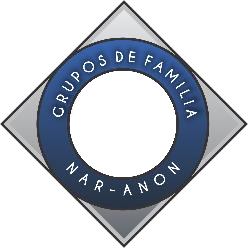 20 Preguntas - ¿Es Narateen para mí? Narateen es para jóvenes cuyas vidas han sido afectadas por el consumo de drogas de otra persona. Las siguientes veinte preguntas te ayudaran a decidir si Narateen es o no  para ti. ¿Te altera o molesta el consumo de drogas de algún amigo, pariente o de alguno de tus padres? ¿Has negado tus verdaderos sentimientos pretendiendo que esto no te importa? ¿Te parece que cada celebración se arruina debido a las drogas? ¿Has dicho mentiras para encubrir al consumidor de drogas o lo que está pasando en tu hogar? ¿Prefieres estar fuera de casa el mayor tiempo posible porque odias estar ahí?  ¿Sientes temor de molestar a alguien por miedo a que esto provoque que se vaya a consumir drogas? ¿Sientes que nadie realmente te quiere o a nadie le interesa lo que te está pasando? ¿Sientes miedo o vergüenza de llevar a tus amigos a tu casa? ¿Piensas que el comportamiento del consumidor de drogas es provocado por ti, por otros miembros de tu familia, amigos o momentos difíciles en la vida? ¿Has amenazado  con “si no paras de consumir, pelear, etc”.., me iré lejos? ¿Has hecho promesas sobre comportamientos como “sacaré buenas notas, iré a la iglesia, mantendré mi cuarto limpio” a cambio de un promesa de que el consumo de drogas y las peleas terminen? ¿Sientes que, si tu mamá o papá te amaran, él o ella dejarían de consumir? ¿Te hieres o amenazas con hacerlo, para asustar a tus padres y oírlos decir “lo siento o  te amo”? ¿Crees que nadie  podría entender cómo te sientes? ¿Tienes problemas de dinero debido al consumo de alguien? ¿Con frecuencia  se retrasan las comidas en familia a causa del consumidor de drogas? ¿Alguna vez has considerado llamar a la policía a causa del consumidor de drogas? ¿Has rechazado salidas por miedo, ansiedad? ¿Crees que, si el consumidor deja de usar drogas, tus problemas se resolverían? ¿Alguna vez trataste injustamente a personas, (profesores, compañeros de estudio o de juegos, etc.), por estar enojado con alguien por el consumo de drogas? 